Руководство пользователя по работе с ботом “P.RK stat_bot”СОДЕРЖАНИЕ1. АвторизацияДля авторизации пользователю достаточно отправить сообщение с командой /start2. ФункционалПосле подтверждения доступа к боту от администратора будет доступен полный функционал, для вызова клавиатуры с функциями бота нужно ввести команду /help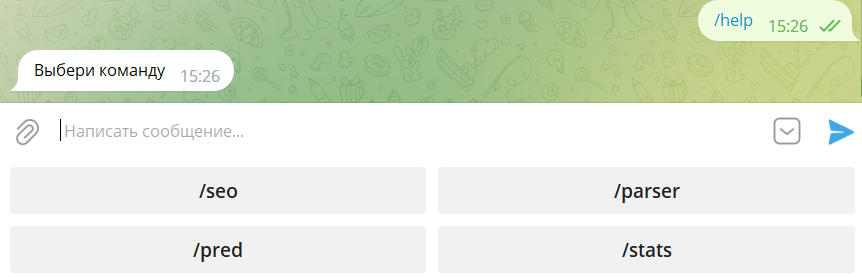 /seo - выгрузка популярных страниц пользователей через API Яндекс.Метрики;/parser - функция для подбора ключевых слов через API Яндекс.Директа;/pred - предсказания ключевых метрик сайтов;/stats - выгрузка графиков и статистики метрик сайтов.3. Выгрузка популярных страниц. (/seo)Для выгрузки данных нужно выбрать временной интервал выгрузки и счётчик (контейнер) метрики. 
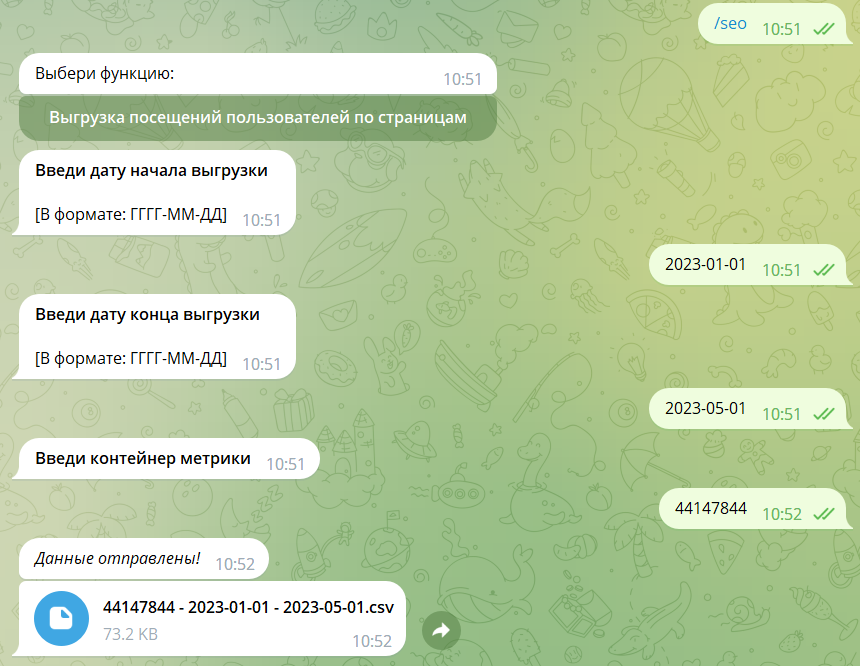 Для тестирования функционала можно использовать контейнер метрики: 44147844Ответом на действие будет таблица в формате csv с следующими параметрами:URL level с 1 по 4;Количество пользователей и визитов на страницу;Поисковая система и источник трафика;Средний процент отказов, средняя глубина просмотра и время визита на странице.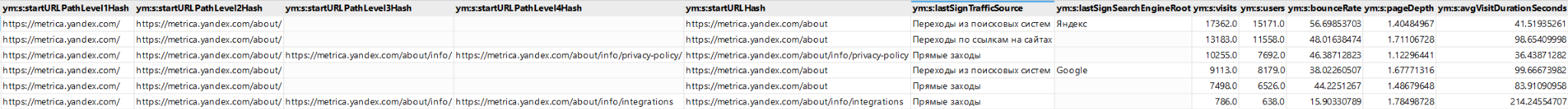 4. Подбор ключевых слов. (/parser)В функционале присутствует выбор, либо стандартная выгрузка фраз с сервиса wordstat - “Выгрузка WORDSTAT”, либо “точная полнота” с следующими операторами: [‘!фраза’] - “Выгрузка [‘!Частотности’]. Подробнее об операторах можно узнать по ссылкеДля выгрузки данных нужно отправить список фраз для которых нужна статистика, далее выбрать ID города или региона, и ожидать ответ от бота.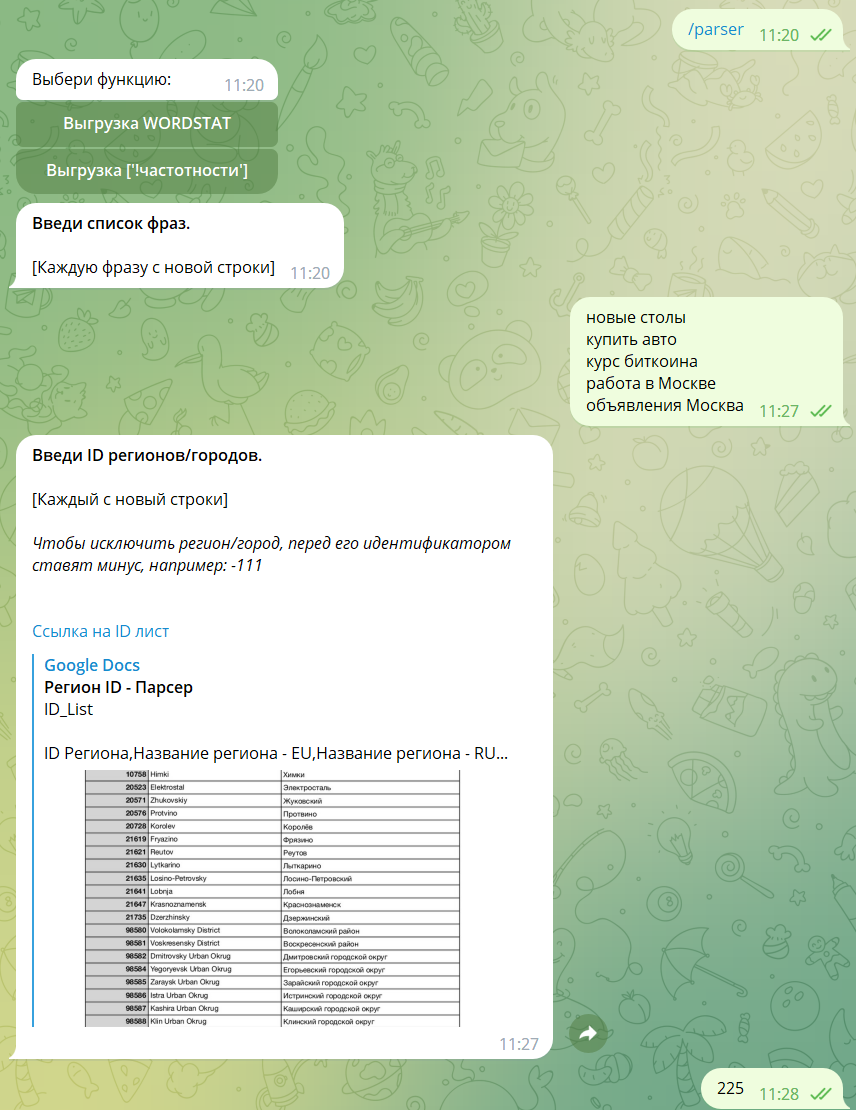 Требования одинаковы для всех режимов.4.1 Стандартный режимОтветом на действие будет две таблицы в формате csv - “частотность_по_ключевым_фразам.csv” и “также_могут_быть_похожи.csv”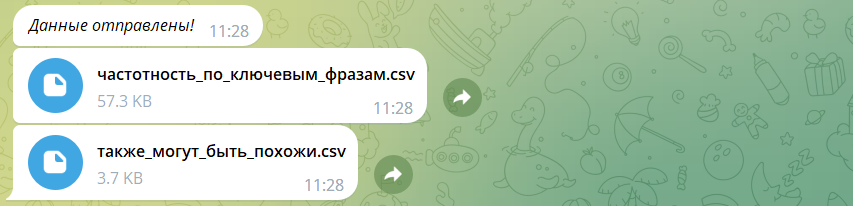 Внутри таблиц содержится:Фраза;Количество запросов по фразе за месяц.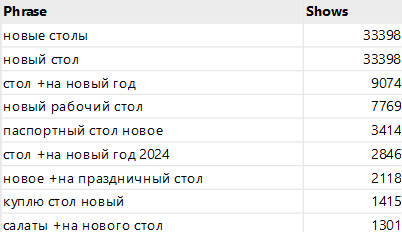 4.2 Точный режимОтветом на действие будет таблица в формате csv - “base_final.csv”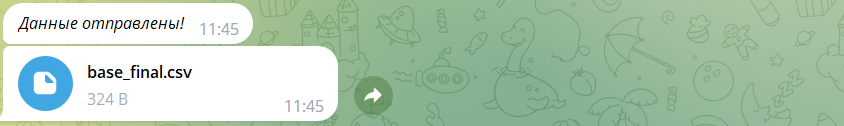 Внутри таблиц содержится:Фраза;Количество запросов по фразе за месяц;Точные показы по фразе за месяц.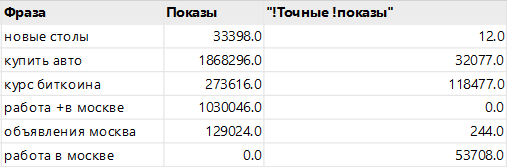 5. Предсказывание ключевых метрик. (/pred)В функционале присутствует выбор: “Быстрый режим работы” и “Все модели, долго”. Режимы отличаются количеством моделей и скоростью работы. По умолчанию рекомендуется использовать быстрый режим работы.Для выгрузки данных нужно отправить:Контейнер метрики;Дату начала выгрузки - от трёх месяцев;Количество генераций обучения - можно использовать рекомендуемые параметры.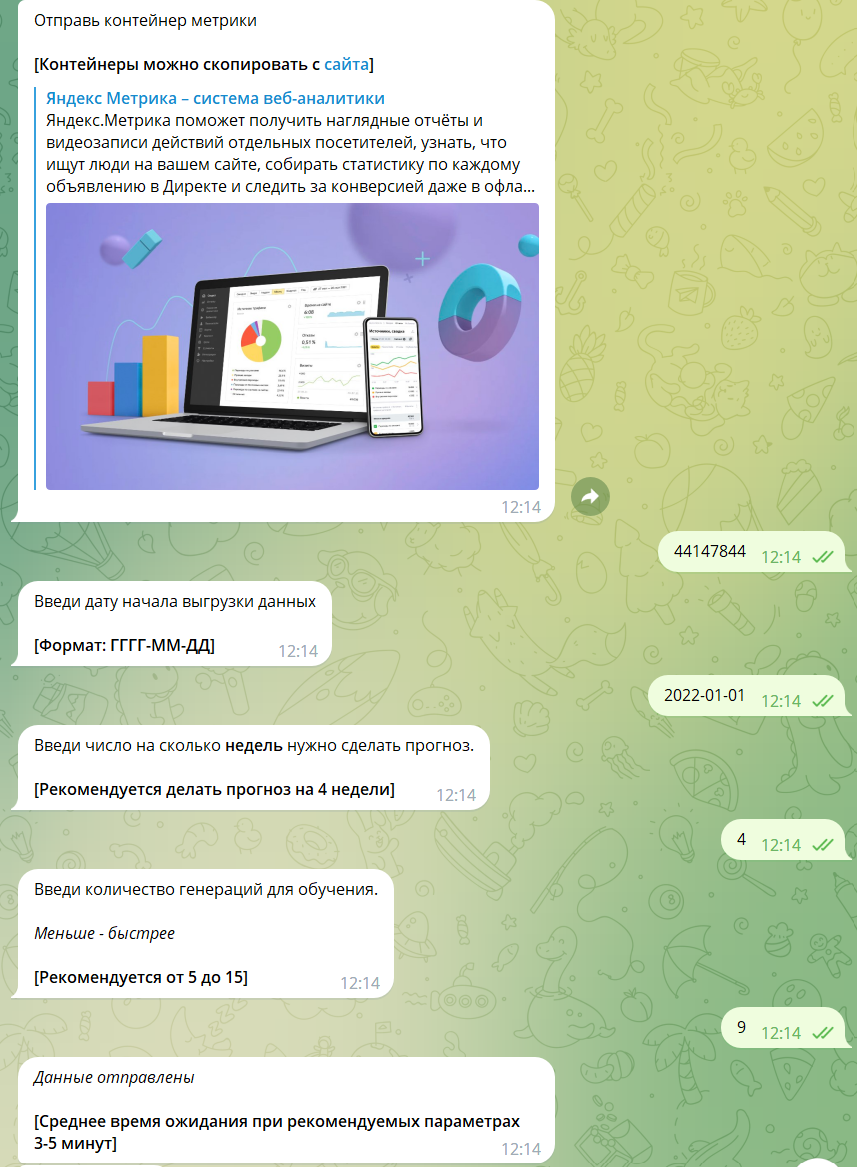 Требования одинаковы для всех режимов.В текущей реализации бота доступно:Предсказание количества конверсий;Предсказание количества уникальных пользователей;Предсказание средней глубины просмотра.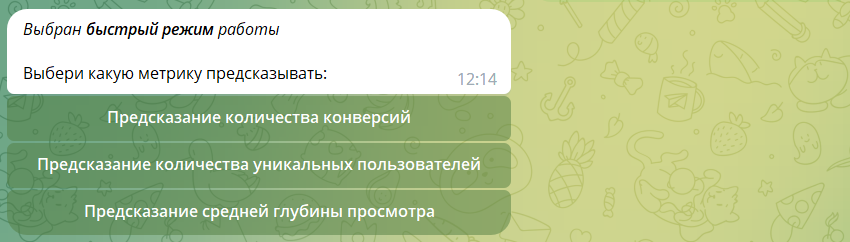 Ответом на действие будет:Бэктест - Предсказания модели на прошлых данных;Прогноз;Метрики точности модели - SMAPE и MAE;Таблица с числовыми значениями прогноза.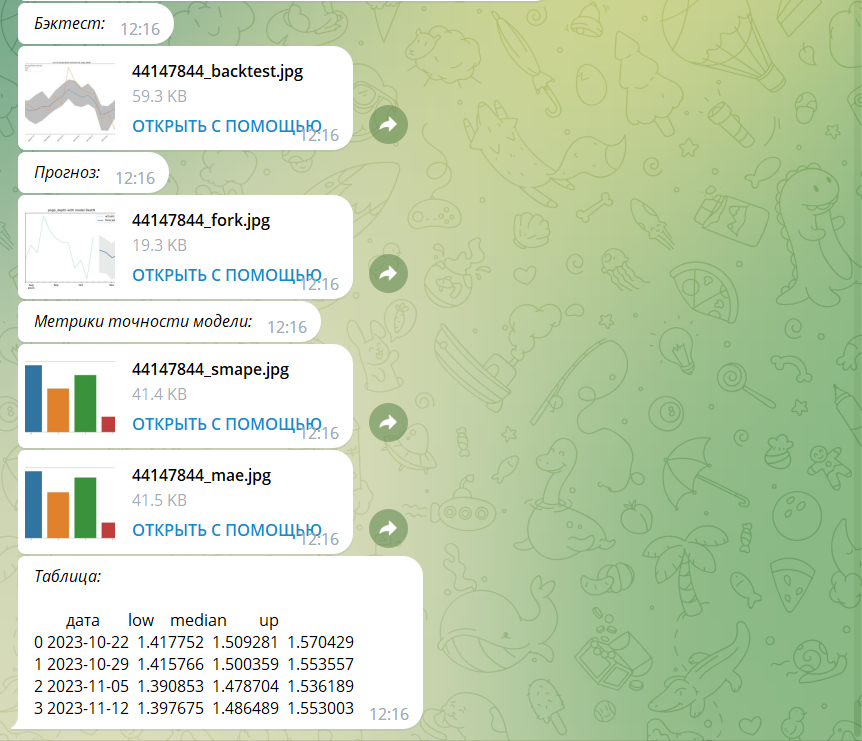 В зависимости от выбранной метрики алгоритмы автоматически выстроят прогноз. Формат ответа при этом изменяться не будет.6. Графики и статистика. (/stats)6.1 Исследование Метрики	Для проведения автоматического исследования в бот нужно передать данные:Счетчик метрики;Дату начала выгрузки - рекомендуется не указывать дату не более 1 года.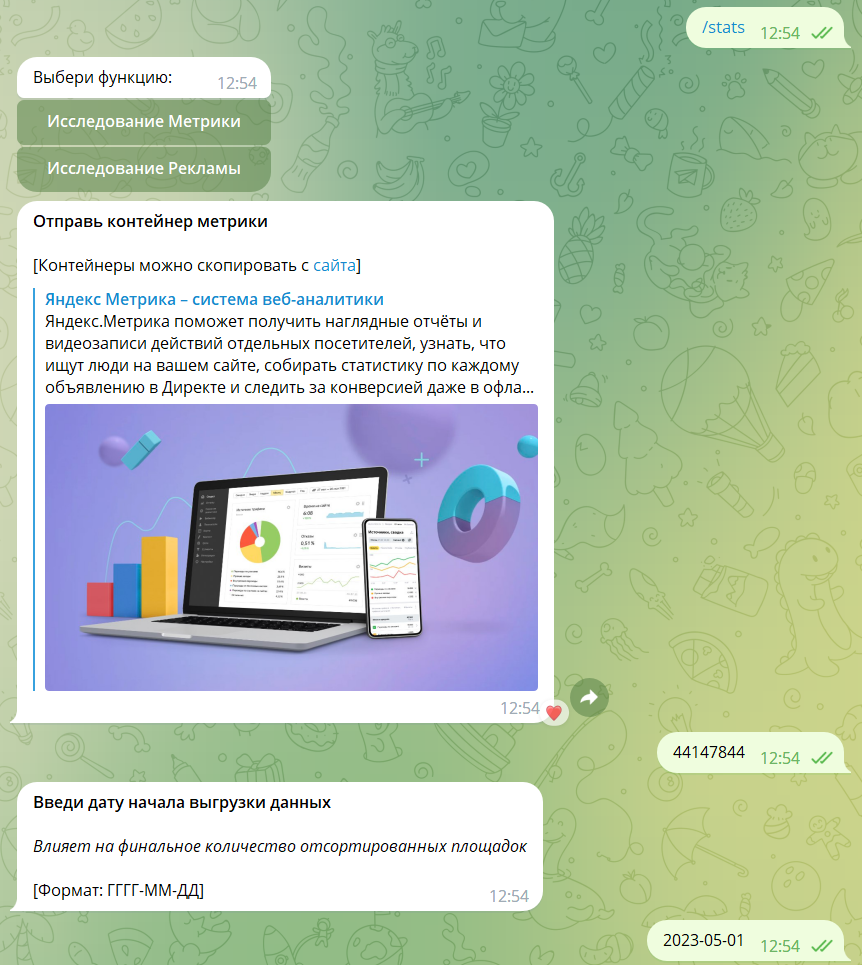 Ответом на действие будут:Распределение пользователей в кластерахМедиана времени в кластерахРаспределение конверсий в кластерах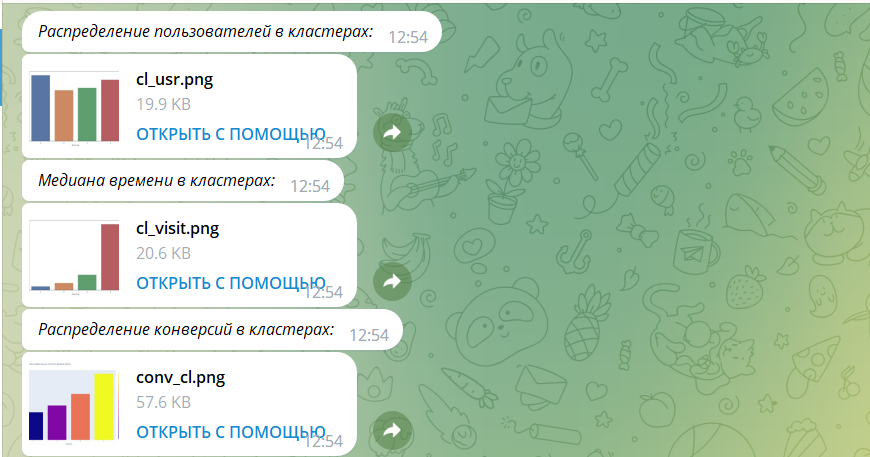 Исследование RR - Еженедельный и ежедневный RR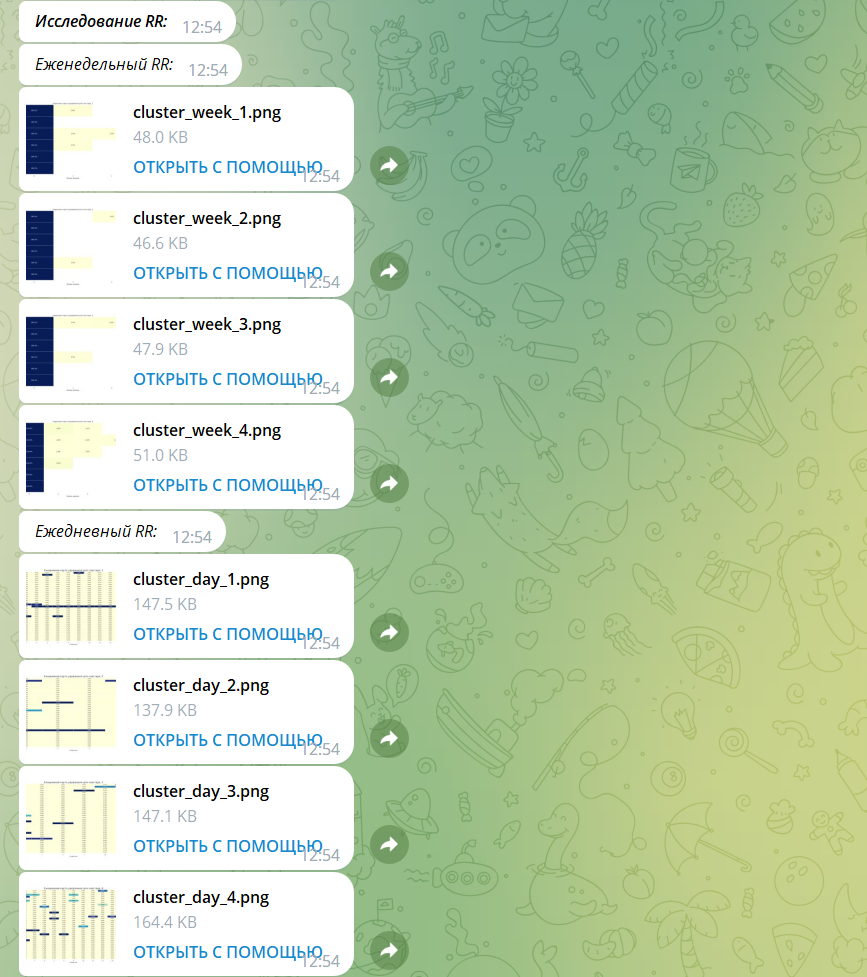 Сравнение SEO и рекламы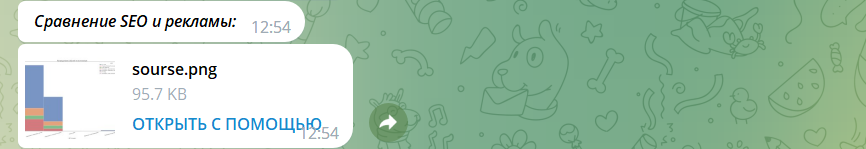 Список минус площадокСостав файла “minus_platform.csv”:platform_name - Наименование платформы;visit_duration - Средняя продолжительность визита;user - Количество пользователей с платформы.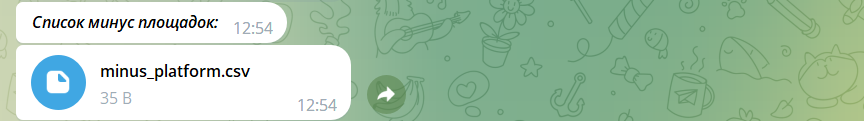 Корреляции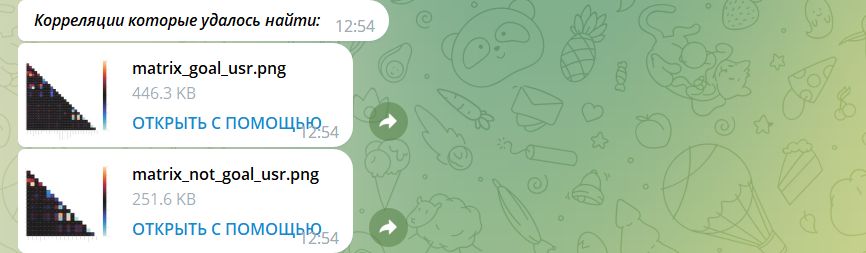 Аналитика семантического ядра - Конверсионные фразы и фразы без конверсийСостав файлов “conv_phrase.csv” и  “not_conv_phrase_c.csv”:search_phrase - Поисковая фраза;page_views - Глубина просмотра;count - Количество сессий уникальных пользователей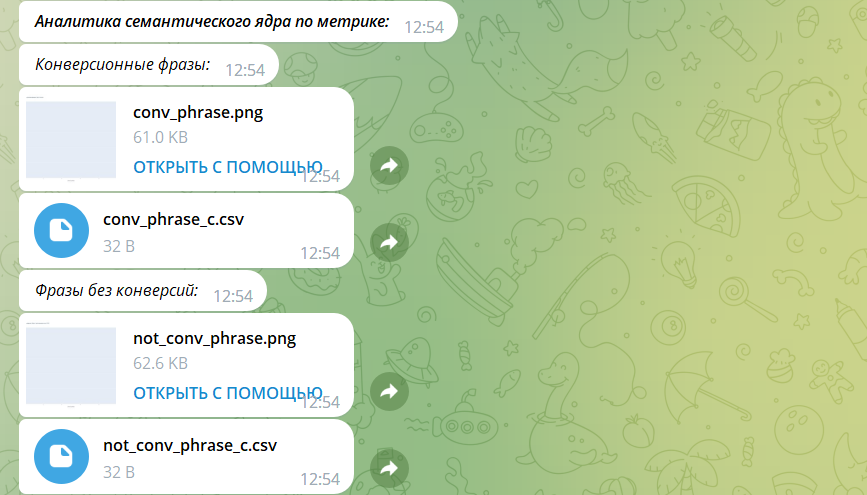 Статистика по заголовку объявлений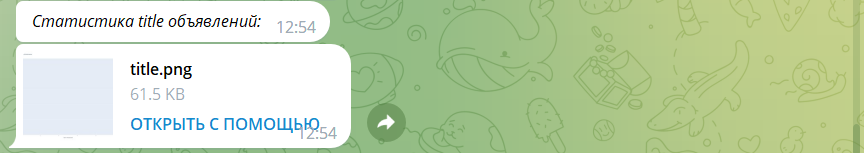 6.2 Исследование РекламыДля корректной выгрузки статистики доступ в рекламный кабинет должен быть выдан на аккаунт с которого был получен токен. Так как на тестовом аккаунте нет рекламных кампаний пример будет приведен с клиента агентства.Для выгрузки нужно передать в бот информацию:Логин клиента;Дату начала выгрузки;Рекомендованную стоимость конверсии;Количество кластеров для разбивки алгоритмом.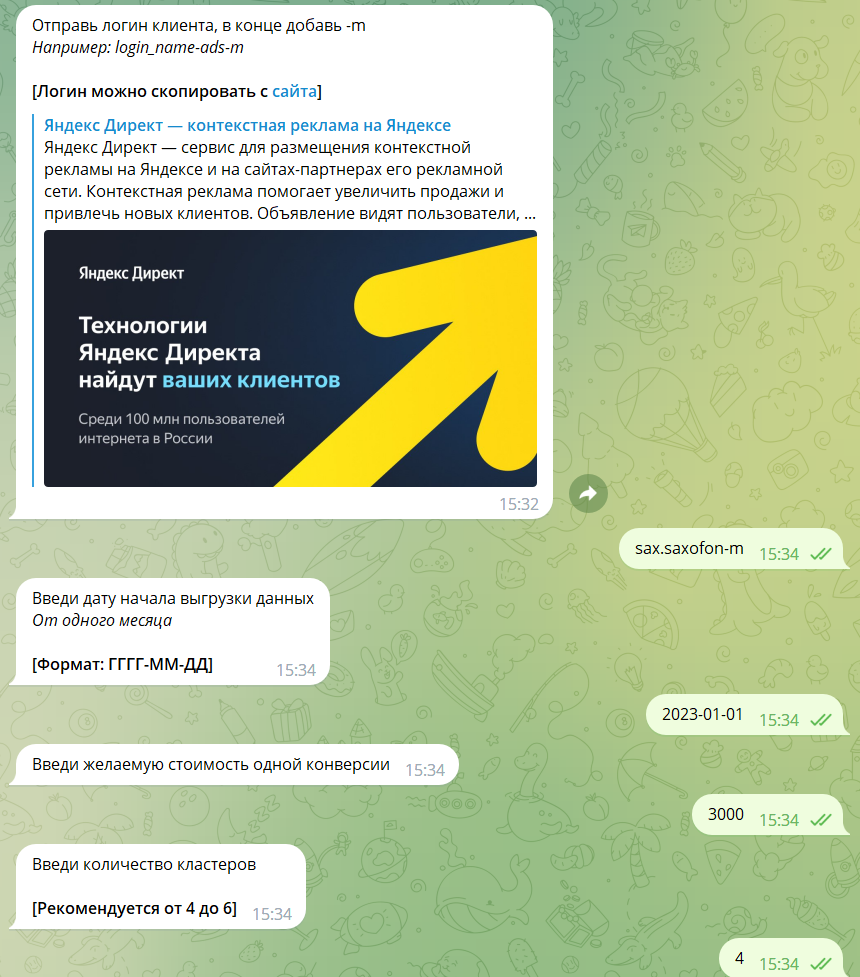 В результате работы алгоритма пользователь получает следующие файлы:Кластеризация Группировка по признакам - например возраст или пол.Аналитика группАналитика title'a объявленийАналитика семантикиФайлы разделены для поиска и РСЯ.Поиск: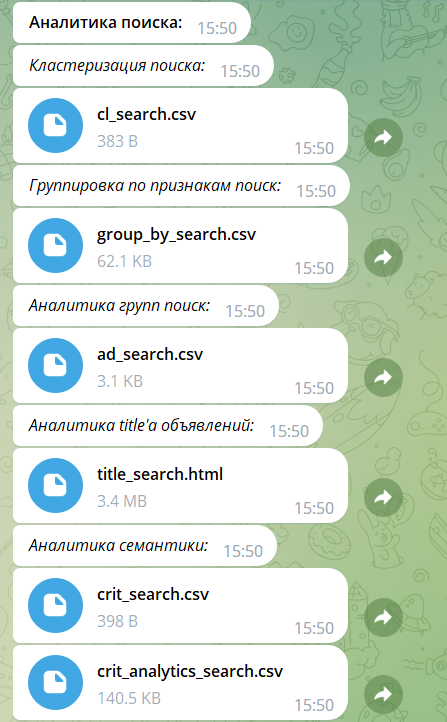 РСЯ: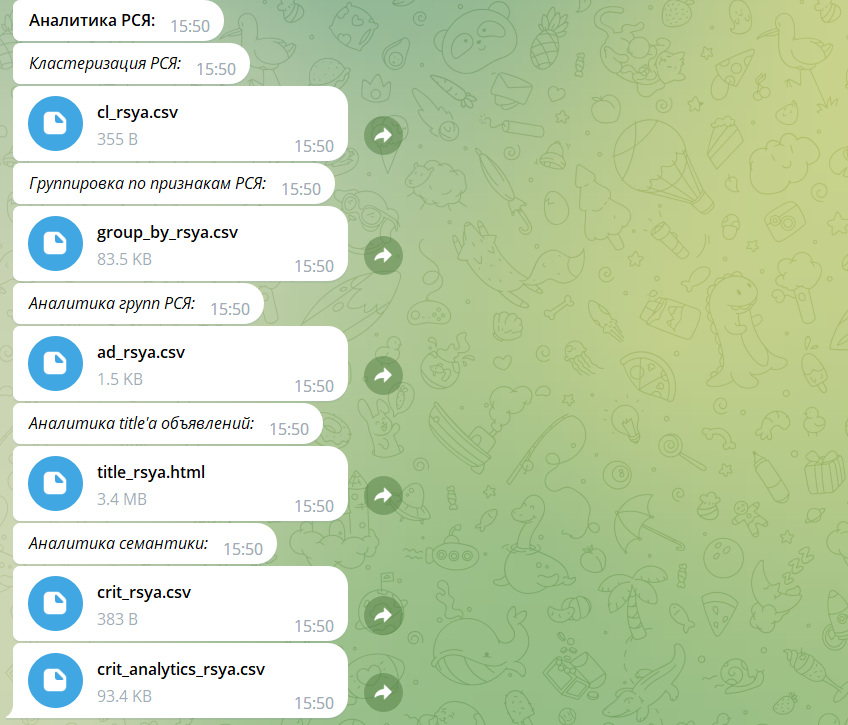 Состав файлов одинаков для поиска и РСЯ.Состав файла “cl_search.csv” и “cl_rsya.csv”:Столбцы - номер кластера, количество столбцов зависит от количества запрашиваемых кластеров.Индекс содержит - Clicks:Клики, Impressions:Показы, Cost:Расход, Conversions:Конверсии, conv_rate:Коэффициент конверсии, position:Позиции, bounces_rate:Коэффициент отказов, corr:Рекомендация по корректировкам, conv_cost:Цена конверсии.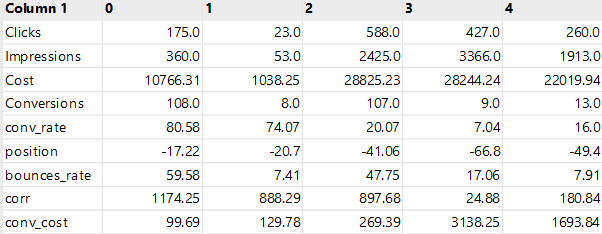 Состав файла “group_by_search” и “group_by_rsya”:Столбцы - Наименования критериев.Индекс - Критерии.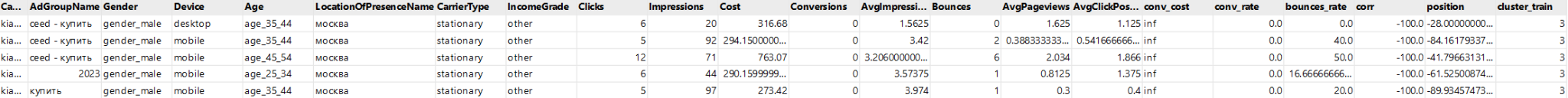 Состав файла “ad_search” и “ad_rsya”:Столбцы - Наименования критериев.Индекс - Критерии.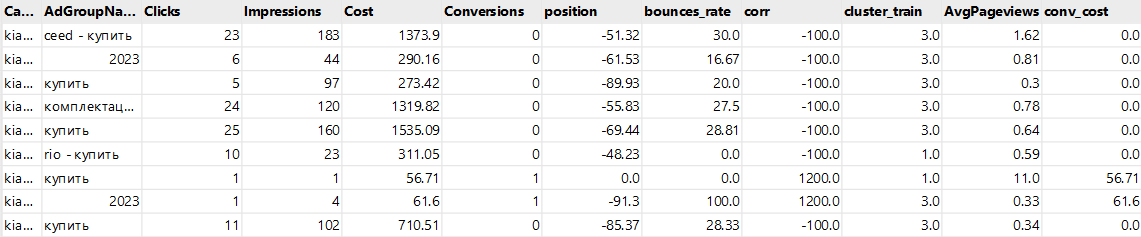 Состав файла “crit_search” и “crit_rsya”:Столбцы - номер кластера, количество столбцов зависит от количества запрашиваемых кластеров.Индекс содержит - Clicks:Клики, Impressions:Показы, Cost:Расход, Conversions:Конверсии, conv_rate:Коэффициент конверсии, position:Позиции, bounces_rate:Коэффициент отказов, corr:Рекомендация по корректировкам, conv_cost:Цена конверсии.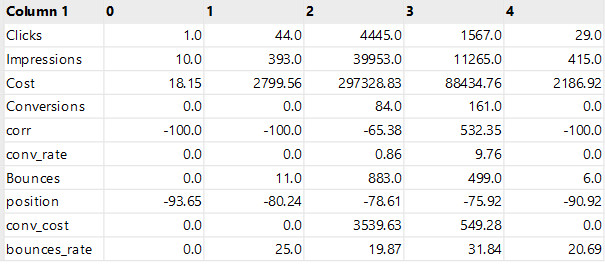 Состав файла “crit_analytics_search” и “crit_analytics_rsya”:Столбцы - Наименования критериев.Индекс - Критерии.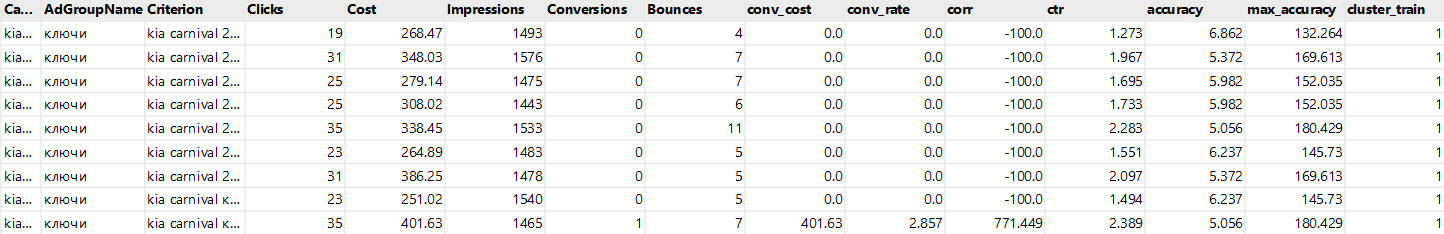 * Для сохранения конфиденциальности некоторые значения были скрыты, а информация была сокращена.